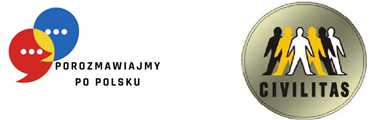 ГРАФІК НАВЧАННЯ ГРУПА №16 – A1 (EG)HARMONOGRAM SZKOLENIA GRUPA NR 16 – A1 (EG)Назва і номер проєкту: «Розмовляймо польською» RPLB.08.03.00-08-0001/22Викладач: др Elżbieta GazdeckaNazwa i numer projektu: „Porozmawiajmy po polsku”, RPLB.08.03.00-08-0001/22Prowadzący: dr Elżbieta Gazdecka№Lp.ДатаDataГодини заннятьGodziny zajęćГодини заннятьGodziny zajęćКількість навчальних годинLiczba godzin dydaktycznychМісце навчанняMiejsce szkolenia№Lp.ДатаDataВід год.Od godz.До год.Do godz.Кількість навчальних годинLiczba godzin dydaktycznychМісце навчанняMiejsce szkolenia116.08.202316:1519:303 год. (вкл. 15 хв. перерву)вул. Chopina 15a, зал 107217.08.202316:1519:303 год. (вкл. 15 хв. перерву)вул. Chopina 15a, зал 107318.08.202316:1519:303 год. (вкл. 15 хв. перерву)вул. Chopina 15a, зал 107421.08.202316:1519:303 год. (вкл. 15 хв. перерву)вул. Chopina 15a, зал 107522.08.202316:1519:303 год. (вкл. 15 хв. перерву)вул. Chopina 15a, зал 107623.08.202316:1519:303 год. (вкл. 15 хв. перерву)вул. Chopina 15a, зал 107724.08.202316:1519:303 год. (вкл. 15 хв. перерву)вул. Chopina 15a, зал 107825.08.202316:1519:303 год. (вкл. 15 хв. перерву)вул. Chopina 15a, зал 107